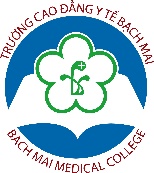    Ảnh 4 x 6	ĐƠN XIN CẤP LẠI THẺ SINH VIÊN			Kính gửi:	- Ban Giám hiệu					- Phòng Công tác Học sinh - sinh viên;					- Giáo viên chủ nhiệm khối.					- Giáo viên kiêm nhiệmTôi tên em là:............................................... Mã số sinh viên:........................................Ngày sinh:................ ......................................................................................................Hiện đang học lớp (ngành):..................................... Khóa:..............................................Hệ đào tạo: .............................................................………………………….................Lý do xin cấp lại: ................................................................................................................................................................................................................................................................................................................................................................................................	Em xin trân trọng cảm ơn !Hà Nội, ngày      tháng     năm 20...CỘNG HÒA XÃ HỘI CHỦ NGHĨA VIỆT NAMĐộc lập – Tự do – Hạnh phúcXÁC NHẬN (Chủ nhiệm khối/GVKN)XÁC NHẬNPHÒNG KẾ TOÁNTRƯỞNG PHÒNGĐBCL - CT HSSVNGƯỜI LÀM ĐƠN